MUJ/Q&C/22/F/1.01						          Event Report 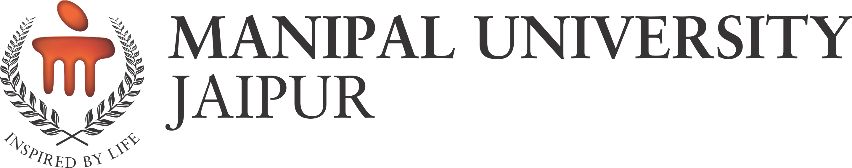 FACULTY OF ARTSNAME OF SCHOOLSchool of Media & Communication NAME OF DEPARTMENTJournalism and Mass Communication NAME OF EVENT Changing Face of Print Media Type of Event (Industry Lecture)Date of Event 20/09/2022Content of Report (index) 1.  Introduction of the Event2. Objective of the Event3. Beneficiaries of the Event4. Details of the Guests5. Brief Description of the event6. Geo-tagged Photographs7. Brochure or creative of the event8. Schedule of the Event  9. Attendance of the EventIntroduction of the Event Department of Journalism and Mass Communication has conducted the induction program for the first-year students of BA(J&MC) and MA(J&MC). For making the students familiar with the media industry and the career opportunities, department has invited renowned media person to deliver lecture.Objective of the Event To make students aware about the industry need. To make student aware about the future opportunities. To fill the gap between industry and academia. Beneficiaries of the Event Students of BA(J&MC) first year.Students of MA(J&MC) first year.Faculty members of the department of J&MC.  Details of the Guests       Dr. Laxmi Prashad Pant (National Editor, Dainik Bhaskar)Brief Description of the event  Department of Journalism and Mass Communication, School of Media and Communication, Manipal University Jaipur organized an expert lecture on ‘Changing Face of Print Journalism’. Dr. L.P. Pant, National Editor of Dainik Bhaskar was the guest of the event. He shared his valuable experiences of newsroom and reporting in field. The interactive interaction witnessed the curiosity of students to get to know more about the realistic facet of the industry in a fun and learning way. He suggested that print journalism is changing its face now. Earlier it was on print medium now it is converting itself in digital. The future of journalism is bright but need to update yourself as a reporter or journalist. Dr. Vaishali Kapoor, HOD J&MC given welcomed the guest. Dr. Amit Sharma given vote of thanks. The event was moderated by the Ms. Shruti Srivastava and Ms. Saumi Chatterjee. Dr. Amit Sharma and Dr. Prabhat Dixit were the coordinator of the event. Photographs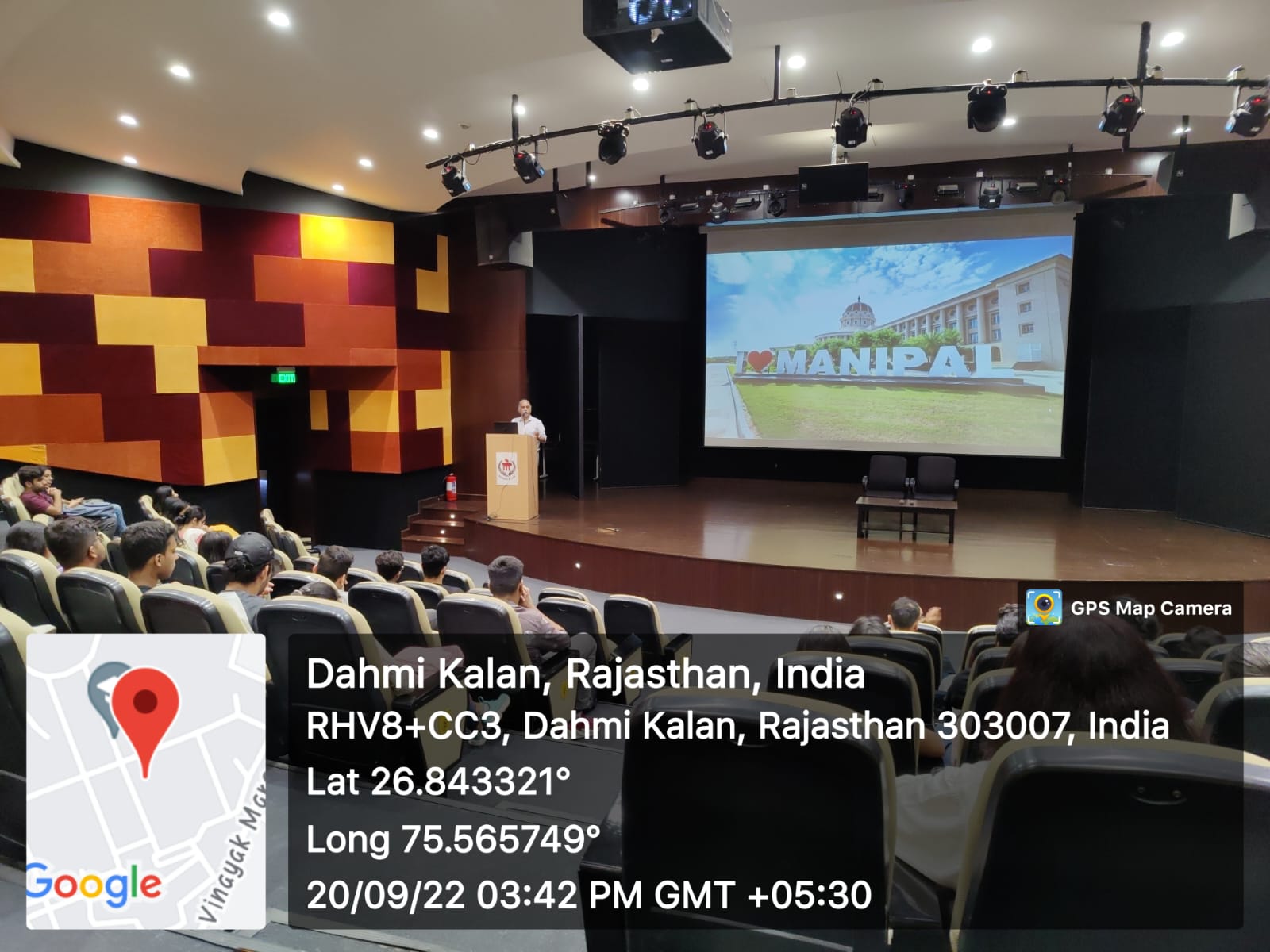 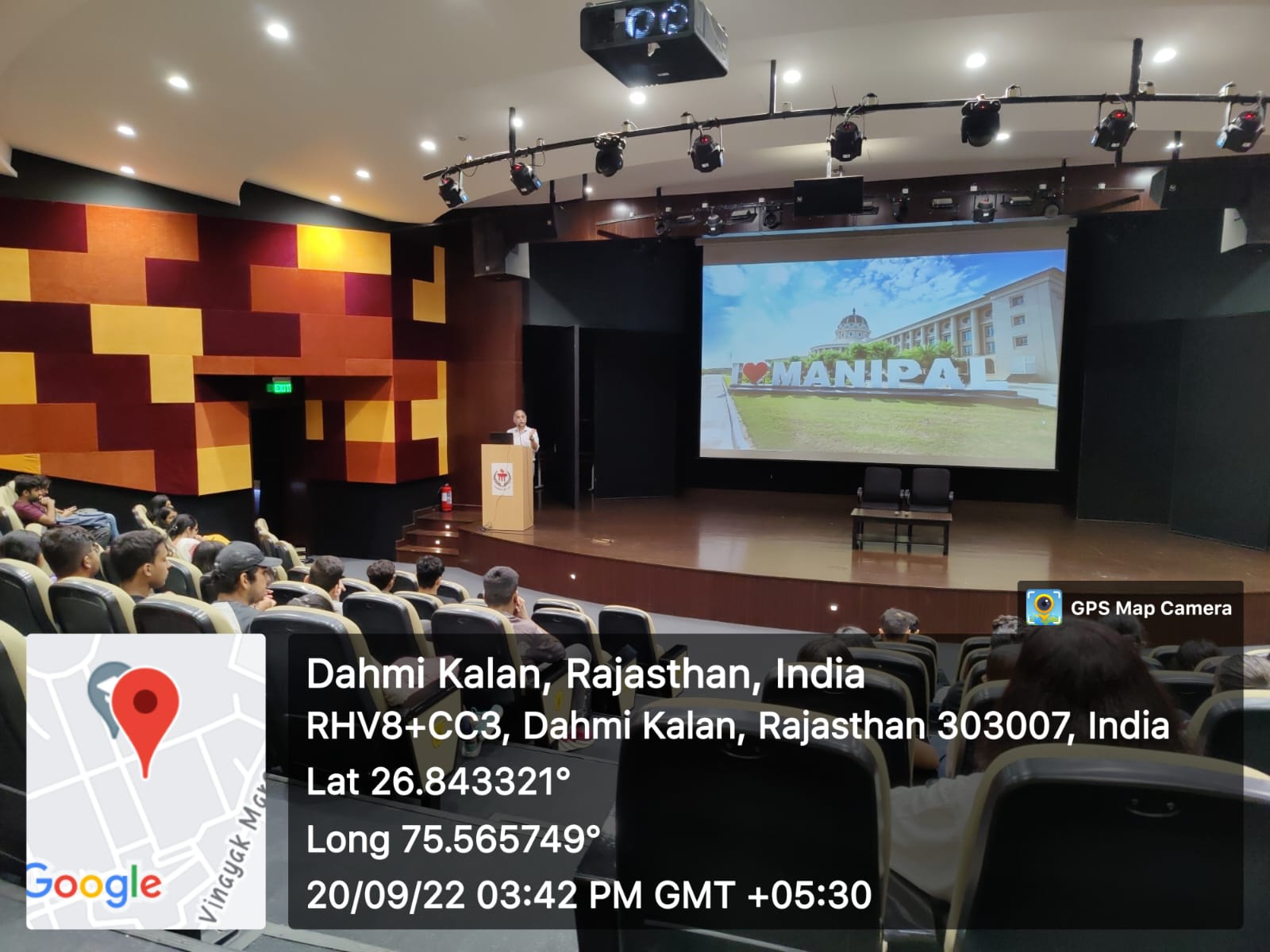 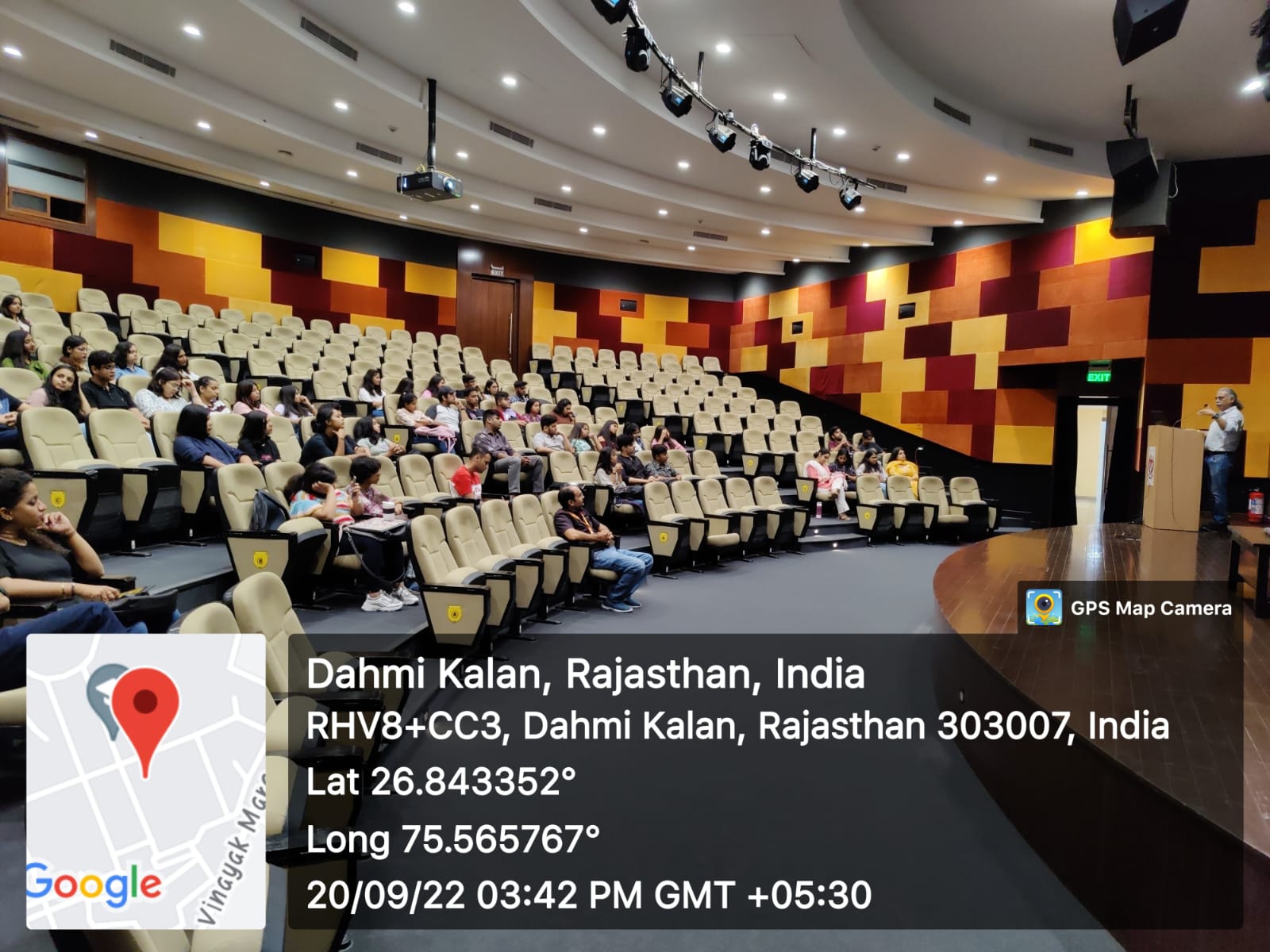 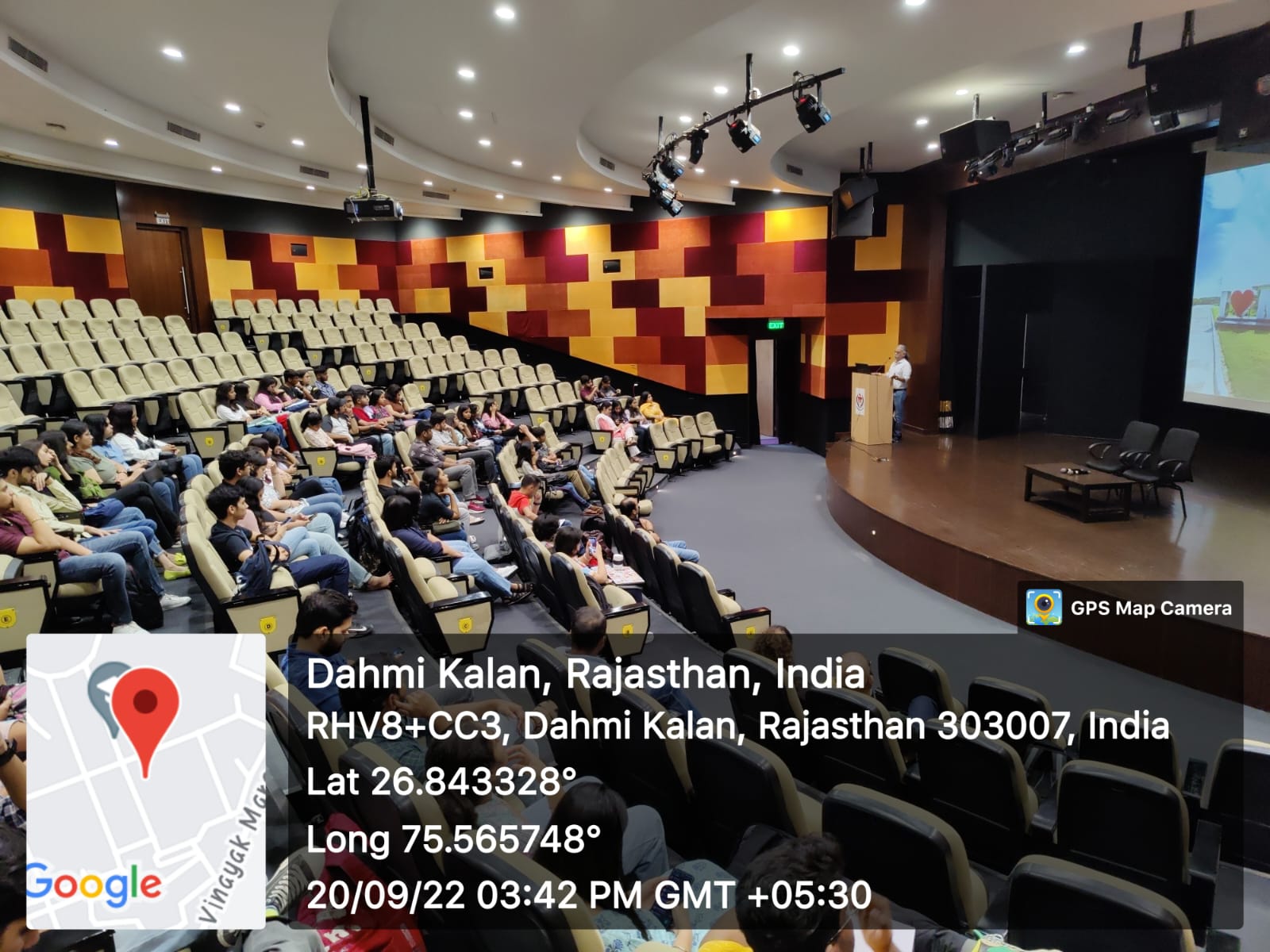 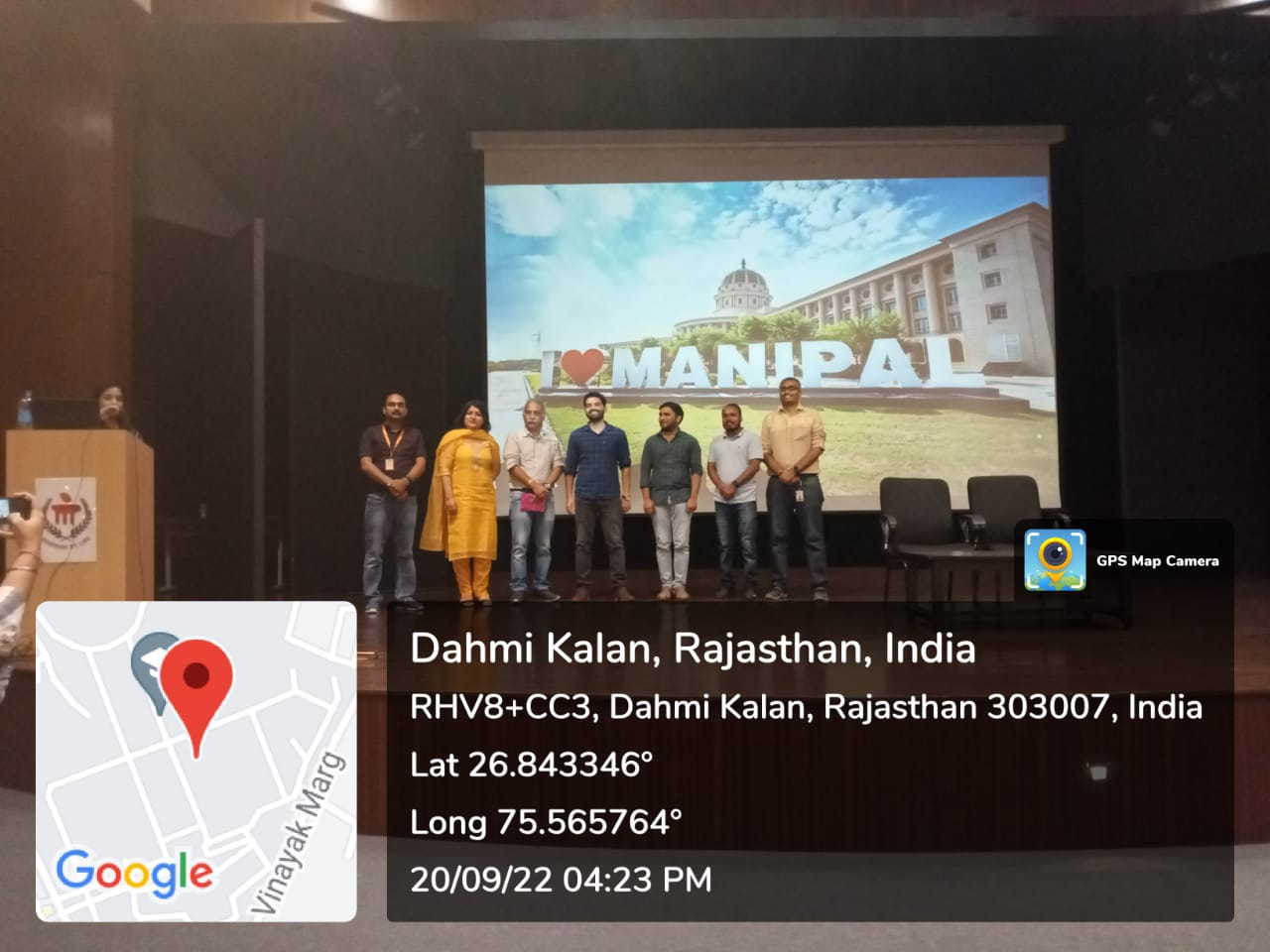 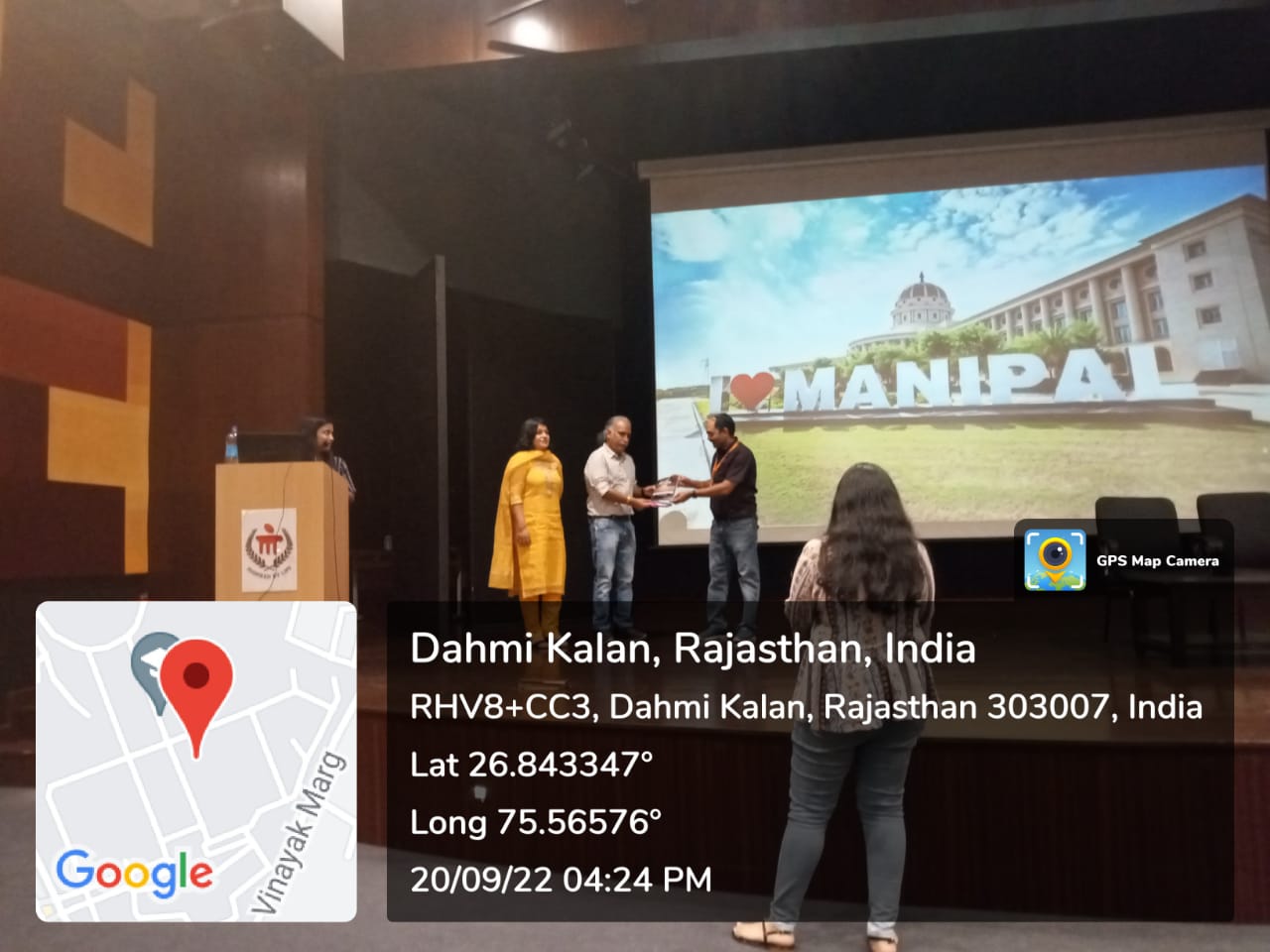 Brochure or creative of the event (insert in the document only)Schedule of the event (insert in the report)Attendance of the Event (insert in the document only)Total attendee-………..Event Coordinators: 
Dr. Amit SharmaDr. Prabhat Dixit Seal and Signature of Head with dateDATERESOURCE PERSONTIMETOPIC 20/09/2022 Dr. L. P. Pant (National Editor, Dainik Bhaskar)03 PM - 05:00 PM(Two hours)Changing Face of Print Media Sr. NoName of InstitutionPlace of Institution Registration Number/Employee code Name of Attendee Name of Dept